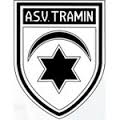 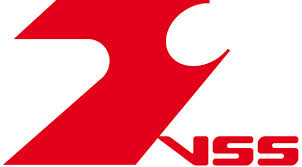 ASV TRAMIN TENNIS                       VSS U13 MÄDCHEN    KLEINRUBATSCHER Lia (3 Siege)GASSER Jenny (2 Siege)UNTERMARZONER Sabrina (1 Sieg)MAYR MagdalenaGruppe AKLEINRUBATSCHER LiaGASSER JennyUNTERMARZONER SabrinaMAYR MagdalenaKLEINRUBATSCHER Lia6:46:46:0GASSER Jenny4:66:46:0UNTERMARZONER Sabrina4:64:66:0MAYR Magdalena0:60:60:6